SUPPLEMENTARY FIGURES AND TABLES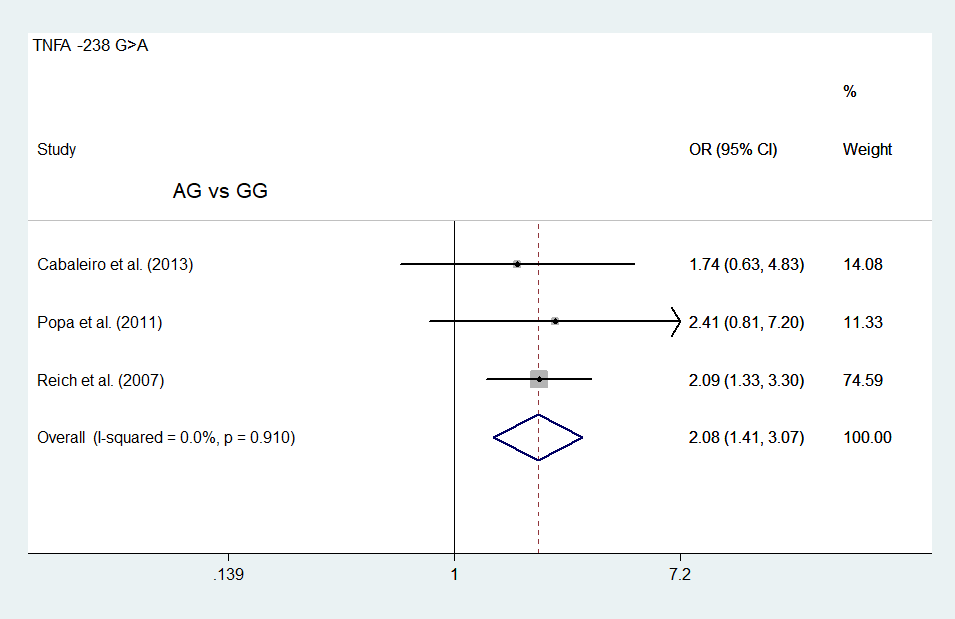 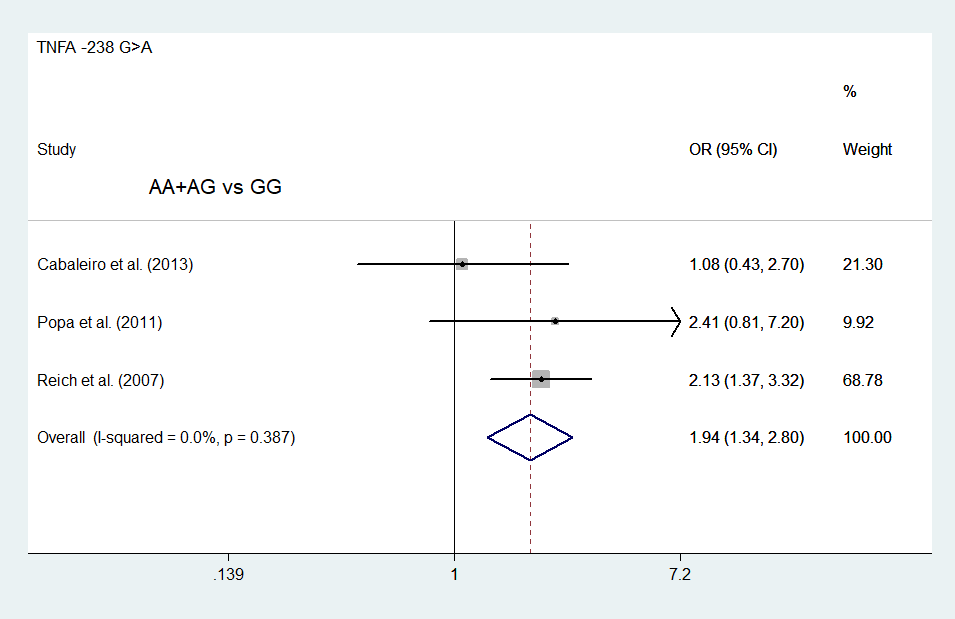 Supplementary figure 1. Forest plot present the meta-analysis outcomes of pooled studies, showing the relation of cases and control PsA and the TNF -238 G>A cytokine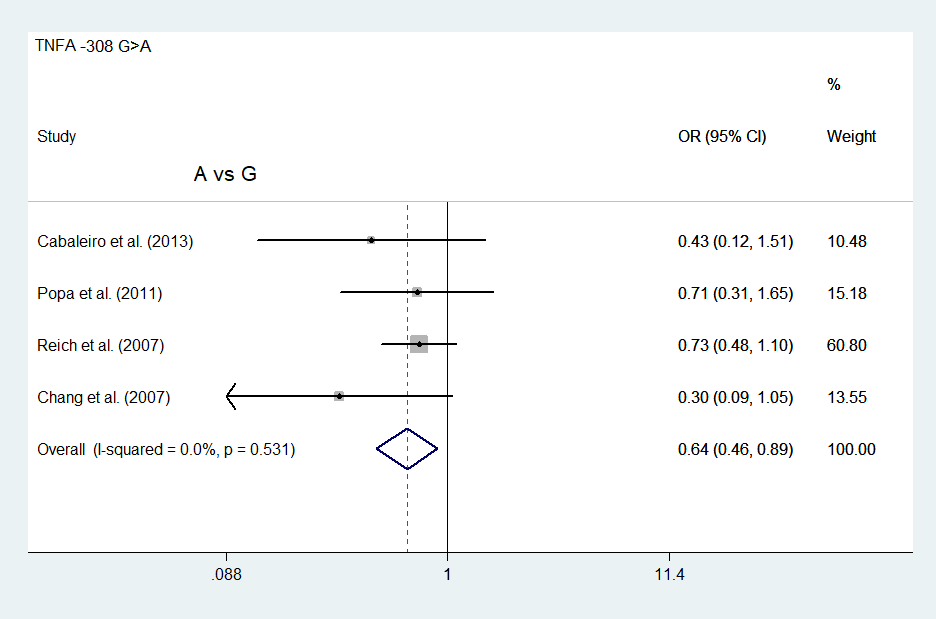 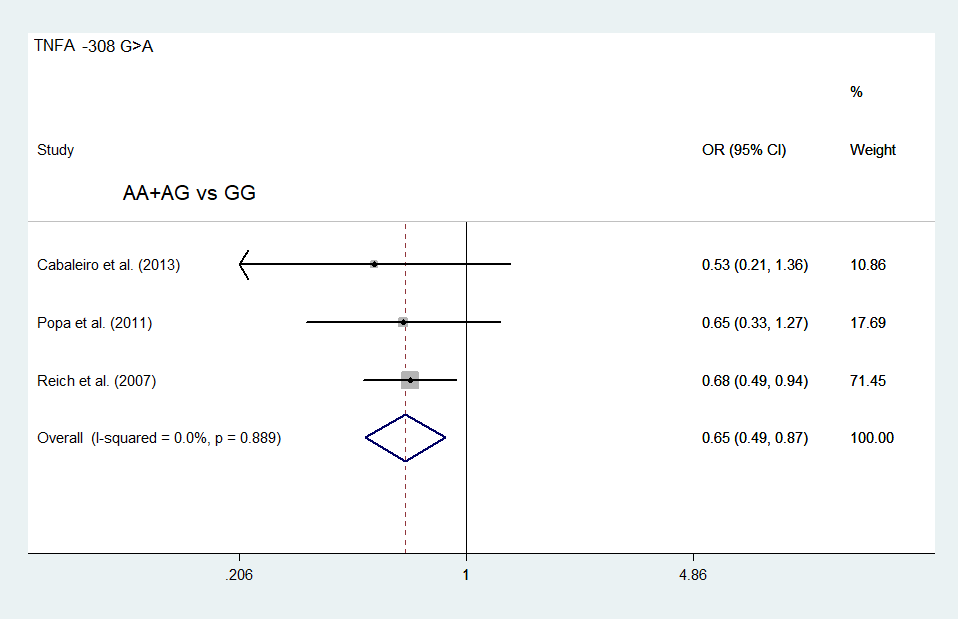 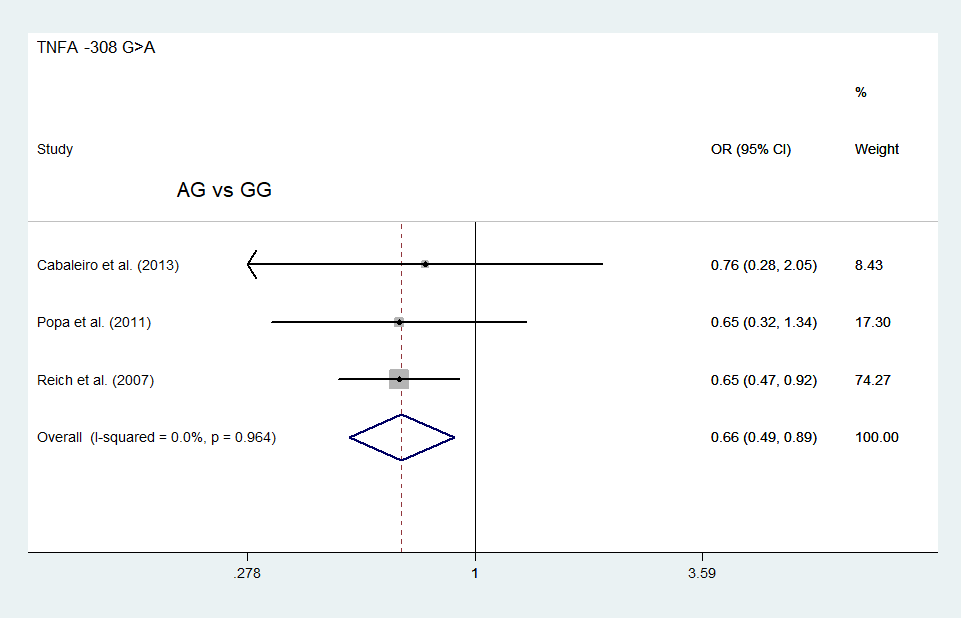 Supplementary figure 2. Forest plot present the meta-analysis outcomes of pooled studies, showing the relation of cases and control PsA and the TNF -308 G>A cytokine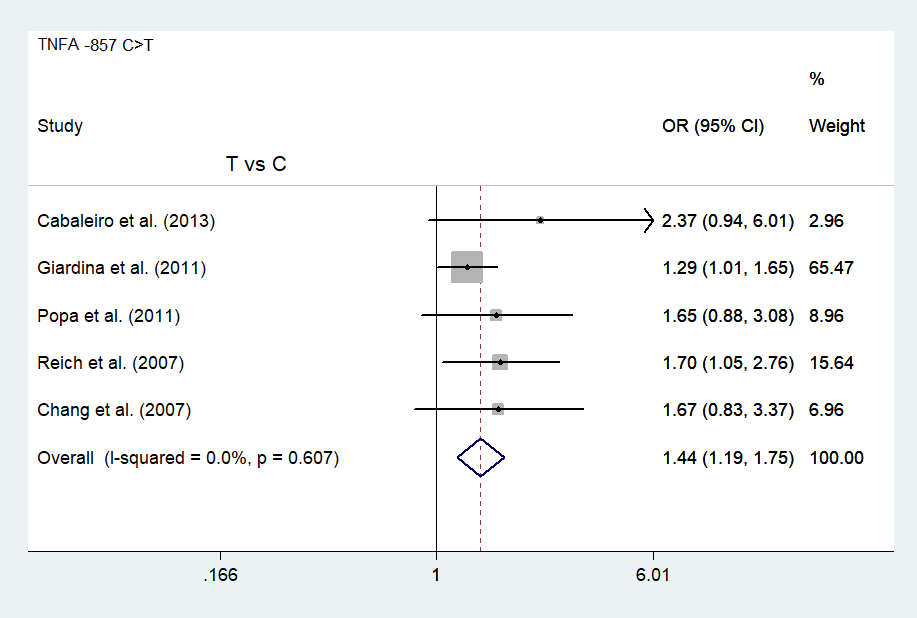 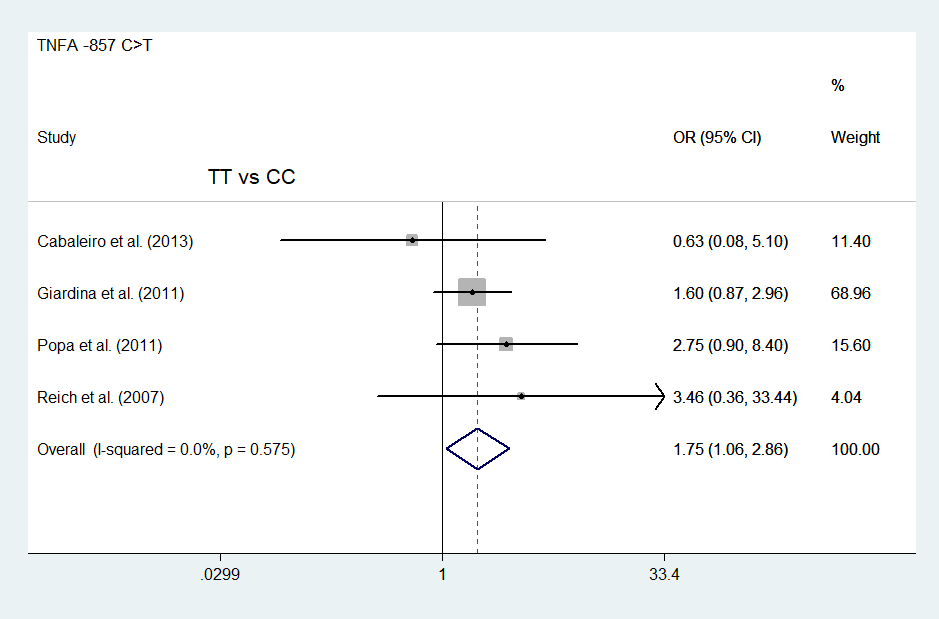 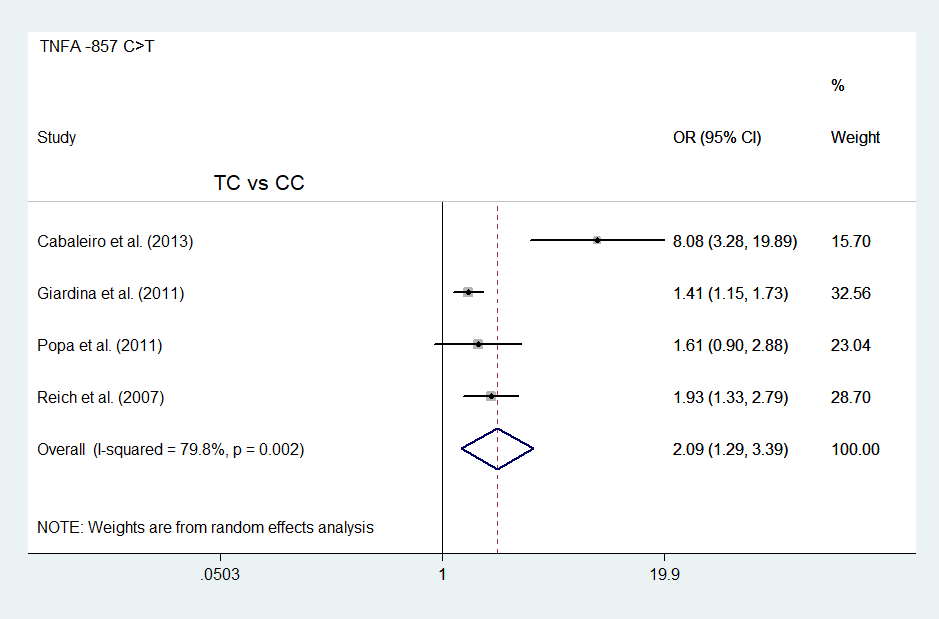 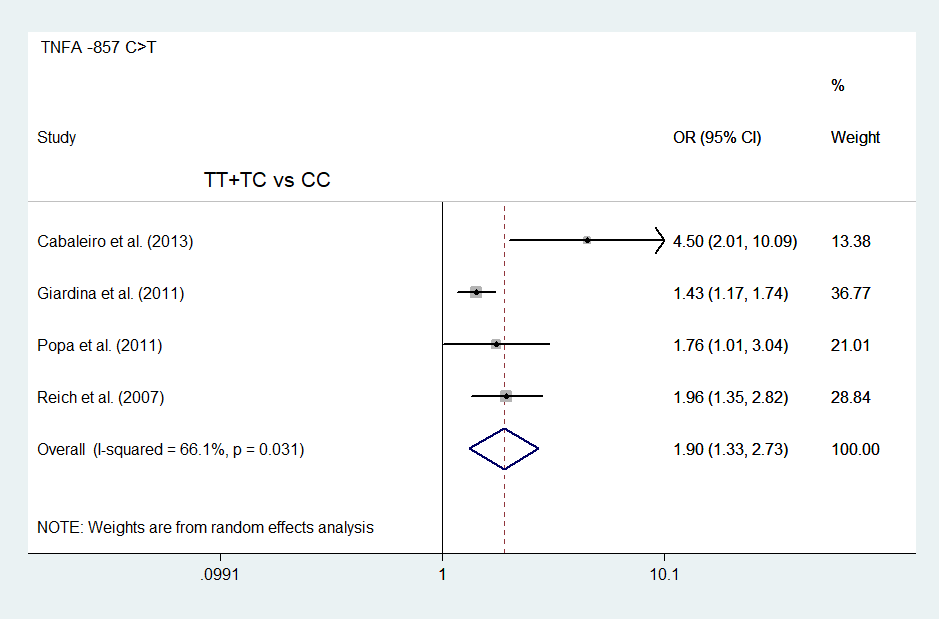 Supplementary figure 3. Forest plot present the meta-analysis outcomes of pooled studies, showing the relation of cases and control PsA and the TNF -857 C>T cytokine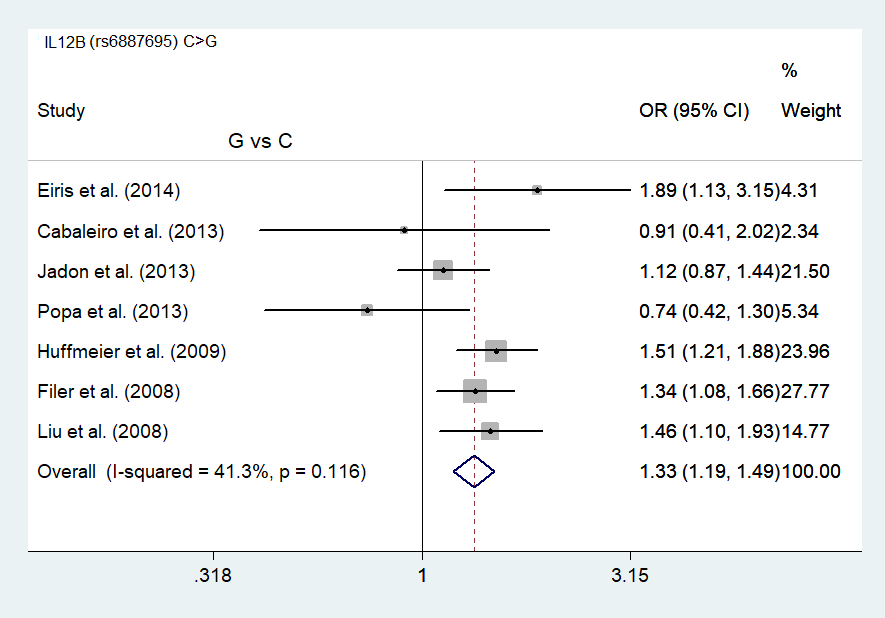 Supplementary figure 4. Forest plot present the meta-analysis outcomes of pooled studies, showing the relation of cases and control PsA and the IL12B (rs6887695) C>G cytokine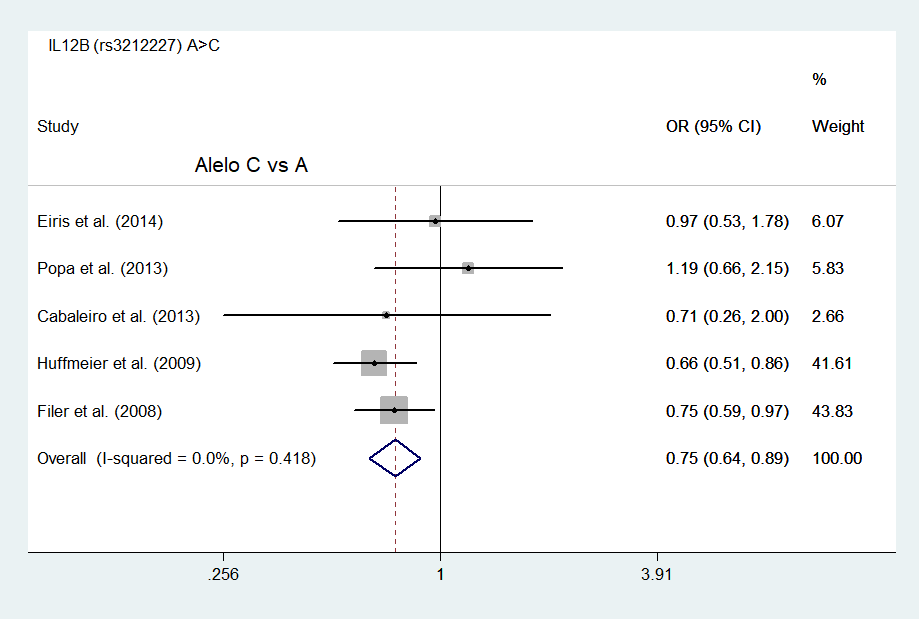 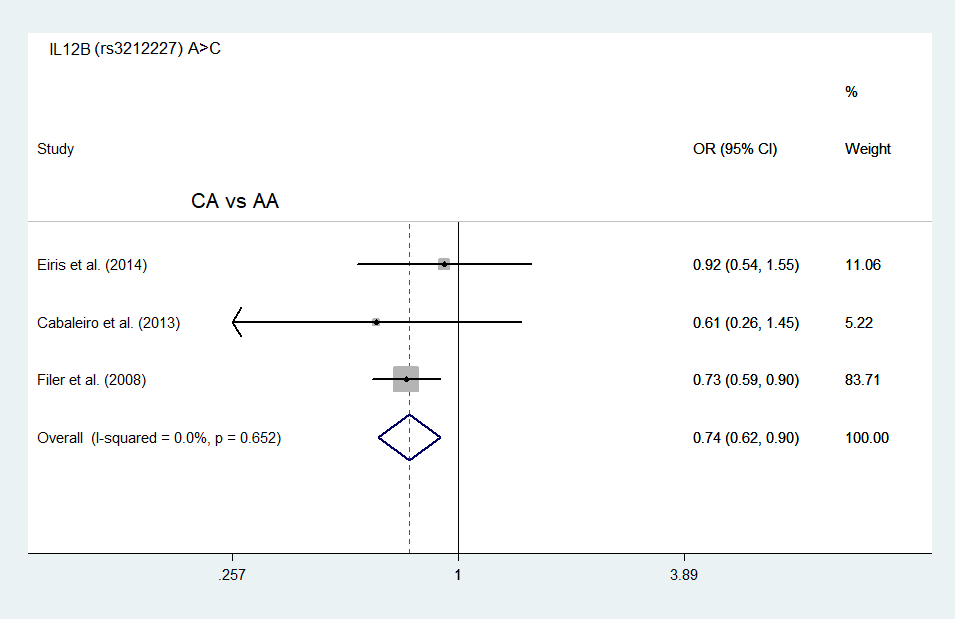 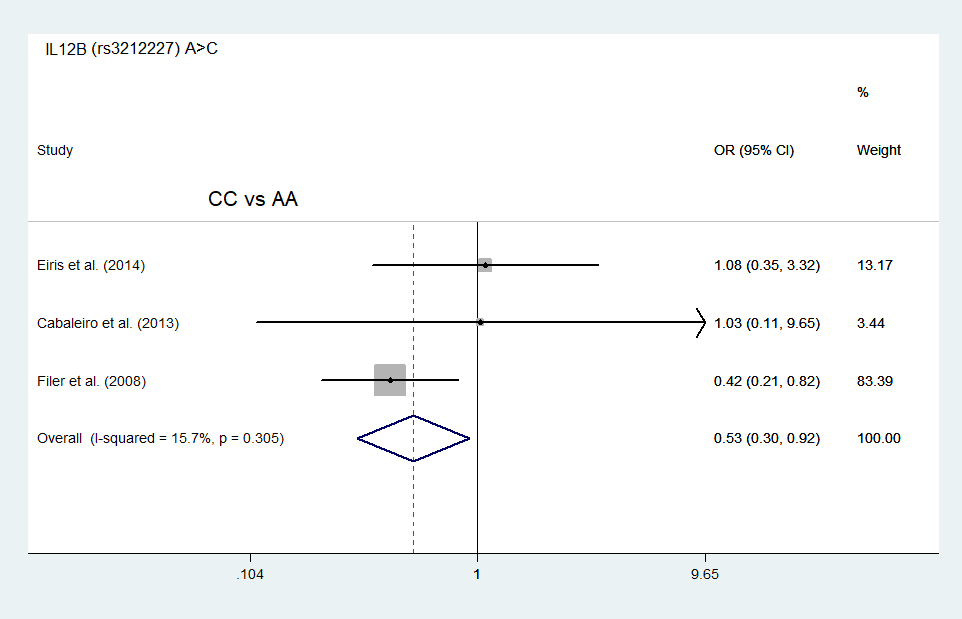 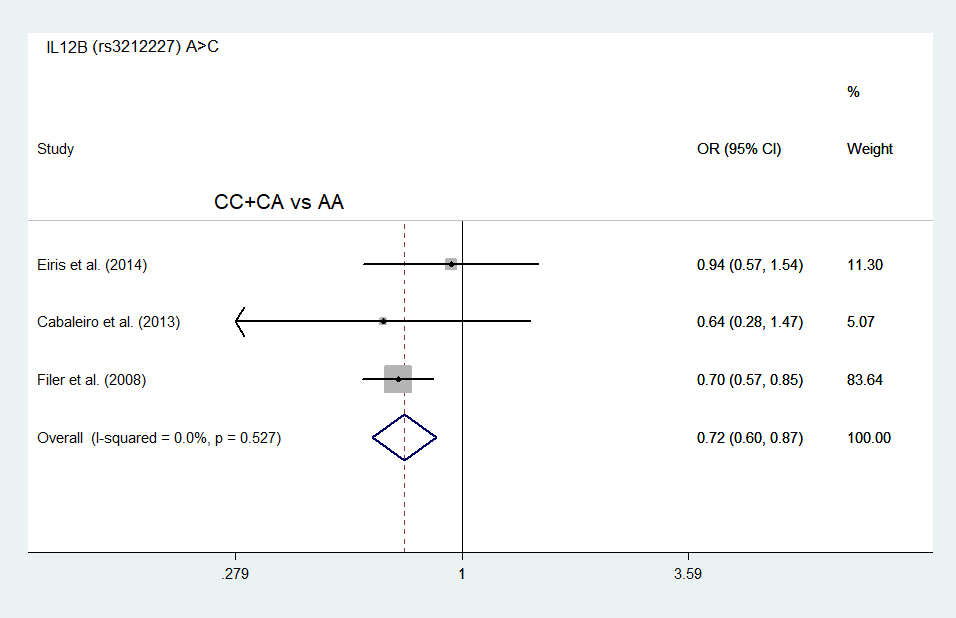 Supplementary figure 5. Forest plot present the meta-analysis outcomes of pooled studies, showing the relation of cases and control PsA and the IL12B (rs3212227) A>C cytokine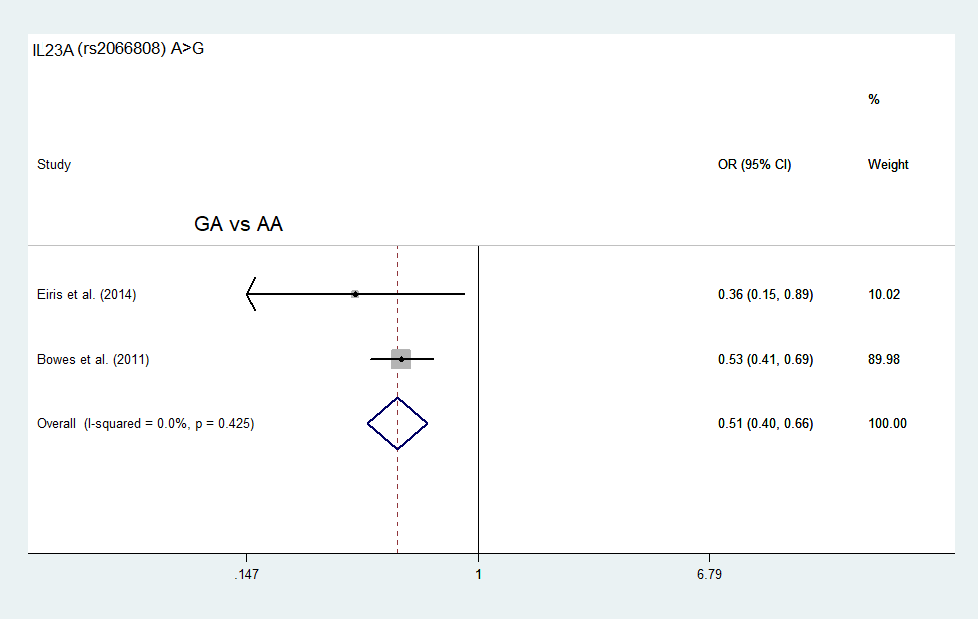 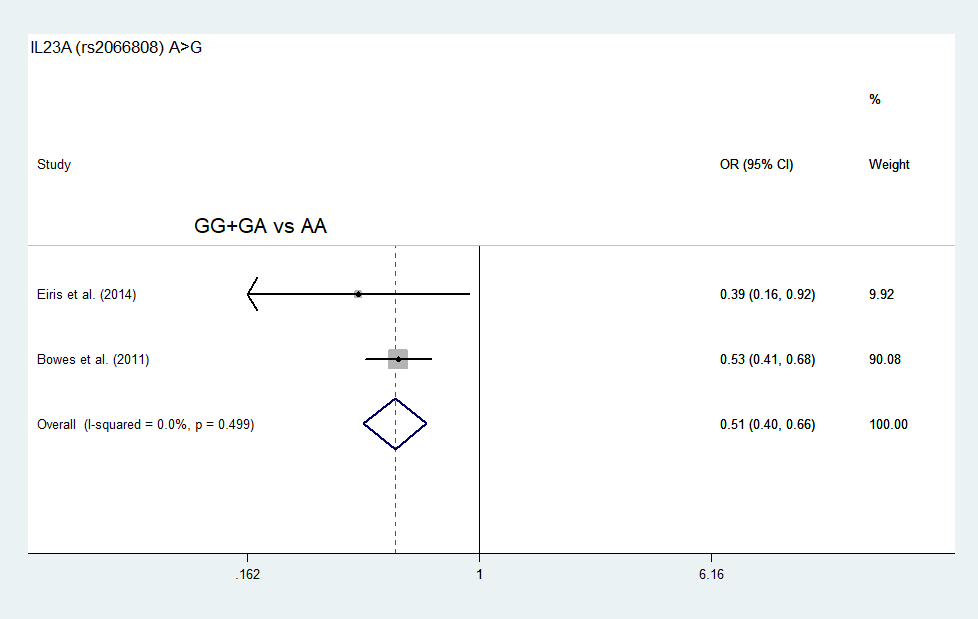 Supplementary figure 6. Forest plot present the meta-analysis outcomes of pooled studies, showing the relation of cases and control PsA and the IL23A (rs2066808) A>G cytokine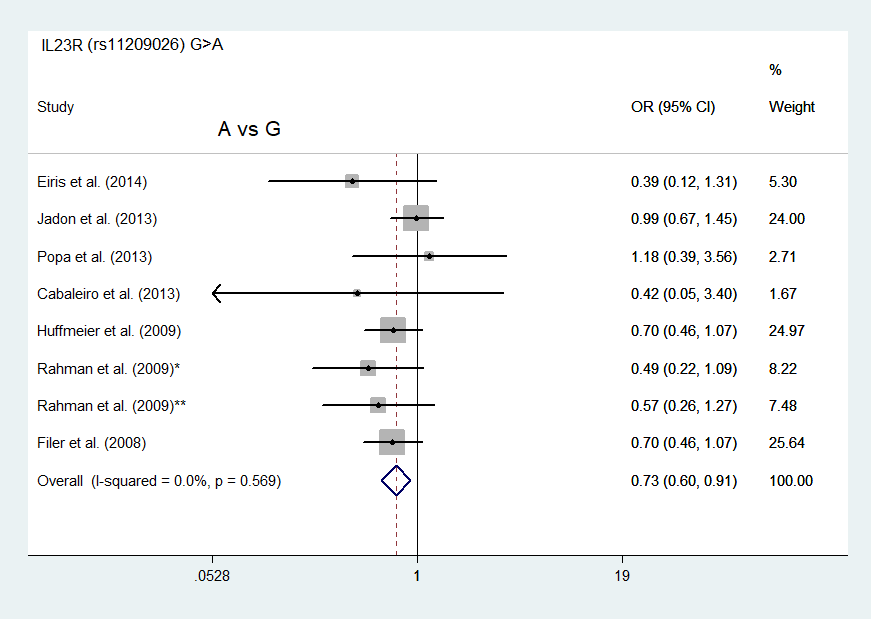 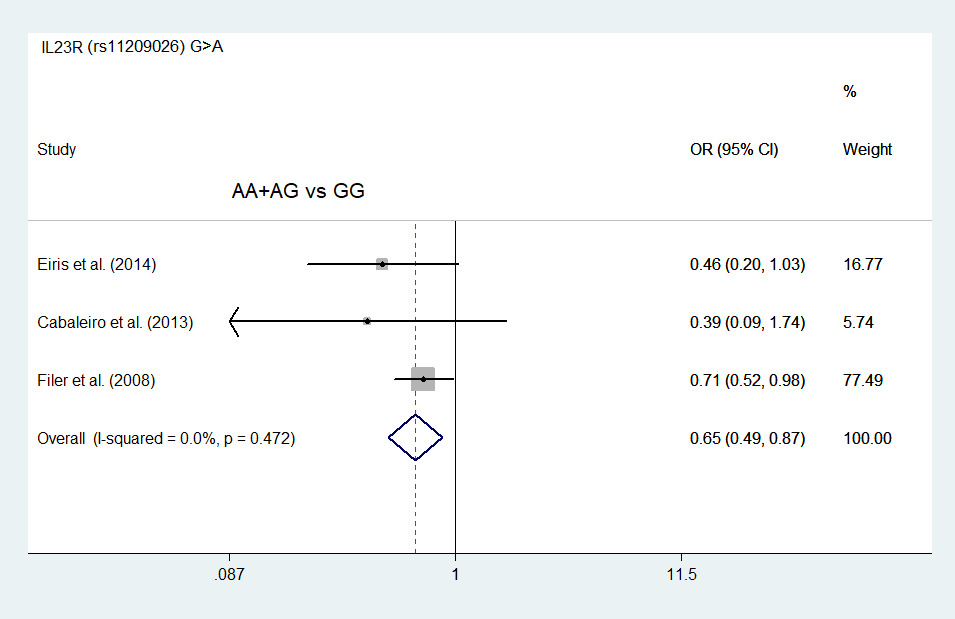 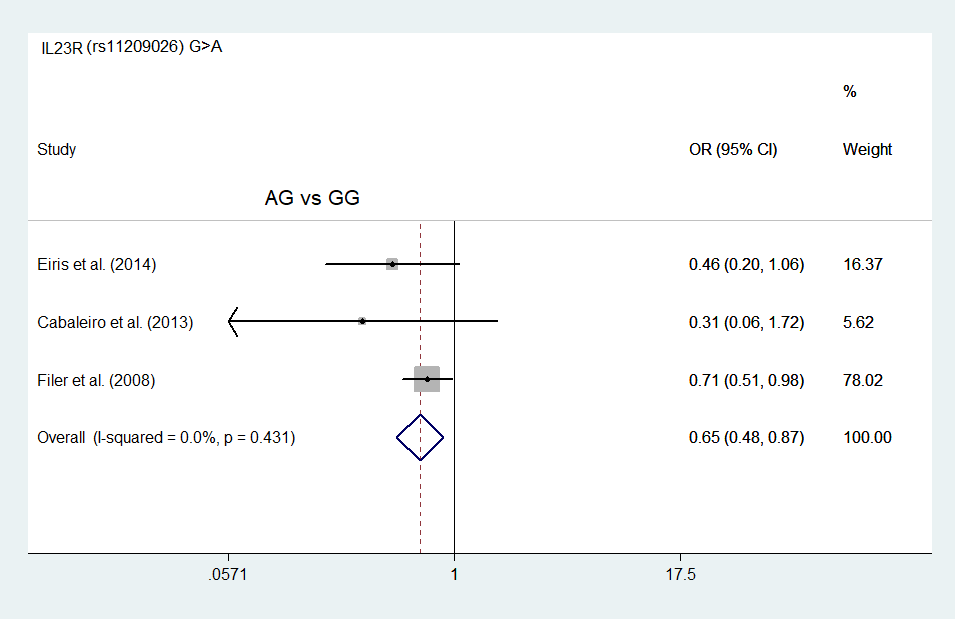 Supplementary figure 7. Forest plot present the meta-analysis outcomes of pooled studies, showing the relation of cases and control PsA and the IL23R (rs11209026) G>A cytokineNEWCASTLE-OTTAWA QUALITY ASSESSMENT SCALEPUBMED, WEB OF SCIENCE AND SCOPUS DATABASES BLOCKSChecklist PRISMA and other systematic review filesFrom:  Moher D, Liberati A, Tetzlaff J, Altman DG, The PRISMA Group (2009). Preferred Reporting Items for Systematic Reviews and Meta-Analyses: The PRISMA Statement. PLoS Med 6(7): e1000097. doi:10.1371/journal.pmed1000097 For more information, visit: www.prisma-statement.orgSupplementary table 1. Characteristics of the individual studies for PsA included in the meta-analysis of cytokine TNFA.* The values correspond to the sum of the three populations studied: German, Italian and English. C: case; Cc: control; HWE: Hardy-Weinberg equilibrium; Y: yes; N: no; NR: not reported; NA: not applicable; PCR: Polymerase Chain Reaction; MALDI-TOF: matrix-assisted laser desorption ionization-time of flight ; SSP-PCR: Single Specific Primer-Polymerase Chain Reaction; RT-PCR: Real Time-Polymerase Chain Reaction; RFLP-PCR: Restriction Fragment Length Polymorphism-Polymerase Chain Reaction.Supplementary table 2. Characteristics of the individual studies for PsA included in the meta-analysis of cytokine IL12B. 
C: case; Cc: control; HWE: Hardy-Weinberg equilibrium; Y: yes; N: no; NR: not reported; NA: not applicable; MALDI-TOF: matrix-assisted laser desorption ionization-time of flight ; RT-PCR: Real Time-Polymerase Chain Reaction; RFLP-PCR: Restriction Fragment Length Polymorphism-Polymerase Chain ReactionSupplementary table 3. Characteristics of the individual studies for PsA included in the meta-analysis of cytokine IL23A.C: case; Cc: control; HWE: Hardy-Weinberg equilibrium; Y: yes; N: no; NR: not reported; NA: not applicable; MALDI-TOF: matrix-assisted laser desorption ionization-time of flight ; RT-PCR: Real Time-Polymerase Chain Reaction.Supplementary table 4. Characteristics of the individual studies for PsA included in the meta-analysis of cytokine IL23R (SNP rs11209026. rs7530511, rs2201841)*NewFoundland; ** Toronto; C: case; Cc: control; HWE: Hardy-Weinberg equilibrium; Y: yes; N: no; NR: not reported; NA: not applicable; PCR: Polymerase Chain Reaction; MALDI-TOF: matrix-assisted laser desorption ionization-time of flight ; RT-PCR: Real Time-Polymerase Chain Reaction.Supplementary table 5. Characteristics of the individual studies for PsA included in the meta-analysis of cytokine IL23R (SNP rs7517847. rs1004819, rs10489629, rs11465804. rs1495965, rs10889677 and rs1343151)*NewFoundland; ** Toronto; C: case; Cc: control; NA: not applicable.Study/ YearSelection ****Comparability**Exposure***TotalEirís et al., 2014 [34]*********9Cabaleiro et al., 2013 [35]********8Popa et al., 2013 [41]*********9Jadon et al., 2013 [40]******6Yang et al. 2013 [42]*********9Giardina et al., 2011[44]********8Bowes et al. 2011 [43]********8Popa et al., 2011 [45]********8Rahman et al., 2009 [47]********8Hüffmeier et al., 2009 [46]*********9Filer et al., 2008 [36]********8Liu et al.,2008 [37]********8Reich et al., 2007 [39]*******7Chang et al., 2007 [38]*******7BLOCK 1BLOCK 2BLOCK 3PubMed (Mesh)Polymorphism, Genetic OR Genotype OR Genetic TechniquesCytokinesSpondylarthropathiesPubMed (Free Term)Polymorphism, GeneticCytokinesSpondylarthropathiesPubMed (Free Term)Polymorphism, GeneticCytokineSpondylarthropathiesWeb of Knowledge (Topic)Polymorphism, Genetic OR Genotype OR Genetic TechniquesCytokines OR Cytokine Spondylarthropathies OR SpondylitisWeb of Knowledge  (Tittle)-----Cytokines OR Cytokine Spondylitis OR Spondylarthropathies Scopus-----Cytokines OR CytokineSpondylarthropathies +Section/topic #Checklist item Reported on page # TITLE TITLE TITLE Title 1Identify the report as a systematic review, meta-analysis, or both. 1ABSTRACT ABSTRACT ABSTRACT Structured summary 2Provide a structured summary including, as applicable: background; objectives; data sources; study eligibility criteria, participants, and interventions; study appraisal and synthesis methods; results; limitations; conclusions and implications of key findings; systematic review registration number. 1INTRODUCTION INTRODUCTION INTRODUCTION Rationale 3Describe the rationale for the review in the context of what is already known. 2,3Objectives 4Provide an explicit statement of questions being addressed with reference to participants, interventions, comparisons, outcomes, and study design (PICOS). N/AMETHODS METHODS METHODS Protocol and registration 5Indicate if a review protocol exists, if and where it can be accessed (e.g., Web address), and, if available, provide registration information including registration number. No registration of protocolEligibility criteria 6Specify study characteristics (e.g., PICOS, length of follow-up) and report characteristics (e.g., years considered, language, publication status) used as criteria for eligibility, giving rationale. N/AInformation sources 7Describe all information sources (e.g., databases with dates of coverage, contact with study authors to identify additional studies) in the search and date last searched. 3,4Search 8Present full electronic search strategy for at least one database, including any limits used, such that it could be repeated. 3-5Study selection 9State the process for selecting studies (i.e., screening, eligibility, included in systematic review, and, if applicable, included in the meta-analysis). 3-5Data collection process 10Describe method of data extraction from reports (e.g., piloted forms, independently, in duplicate) and any processes for obtaining and confirming data from investigators. 6Data items 11List and define all variables for which data were sought (e.g., PICOS, funding sources) and any assumptions and simplifications made. N/ARisk of bias in individual studies 12Describe methods used for assessing risk of bias of individual studies (including specification of whether this was done at the study or outcome level), and how this information is to be used in any data synthesis. 3-5 Summary measures 13State the principal summary measures (e.g., risk ratio, difference in means). 5Synthesis of results 14Describe the methods of handling data and combining results of studies, if done, including measures of consistency (e.g., I2) for each meta-analysis. 5Risk of bias across studies 15Specify any assessment of risk of bias that may affect the cumulative evidence (e.g., publication bias, selective reporting within studies). N/AAdditional analyses 16Describe methods of additional analyses (e.g., sensitivity or subgroup analyses, meta-regression), if done, indicating which were pre-specified. N/ARESULTS RESULTS RESULTS Study selection 17Give numbers of studies screened, assessed for eligibility, and included in the review, with reasons for exclusions at each stage, ideally with a flow diagram. 5,6Study characteristics 18For each study, present characteristics for which data were extracted (e.g., study size, PICOS, follow-up period) and provide the citations. 5-,8Risk of bias within studies 19Present data on risk of bias of each study and, if available, any outcome level assessment (see item 12). Results of individual studies 20For all outcomes considered (benefits or harms), present, for each study: (a) simple summary data for each intervention group (b) effect estimates and confidence intervals, ideally with a forest plot. 5-8 (Table 2) Synthesis of results 21Present results of each meta-analysis done, including confidence intervals and measures of consistency. 5-8 (Table 2)Risk of bias across studies 22Present results of any assessment of risk of bias across studies (see Item 15). N/AAdditional analysis 23Give results of additional analyses, if done (e.g., sensitivity or subgroup analyses, meta-regression [see Item 16]). N/ADISCUSSION DISCUSSION DISCUSSION Summary of evidence 24Summarize the main findings including the strength of evidence for each main outcome; consider their relevance to key groups (e.g., healthcare providers, users, and policy makers). 8 - 13Limitations 25Discuss limitations at study and outcome level (e.g., risk of bias), and at review-level (e.g., incomplete retrieval of identified research, reporting bias). 13Conclusions 26Provide a general interpretation of the results in the context of other evidence, and implications for future research. 13FUNDING FUNDING FUNDING Funding 27Describe sources of funding for the systematic review and other support (e.g., supply of data); role of funders for the systematic review. 14-238G>A (rs361525)-238G>A (rs361525)-238G>A (rs361525)-238G>A (rs361525)-238G>A (rs361525)-238G>A (rs361525)-238G>A (rs361525)-238G>A (rs361525)-238G>A (rs361525)-238G>A (rs361525)-238G>A (rs361525)-238G>A (rs361525)-308G>A (rs1800629)-308G>A (rs1800629)-308G>A (rs1800629)-308G>A (rs1800629)-308G>A (rs1800629)-308G>A (rs1800629)-308G>A (rs1800629)-308G>A (rs1800629)-308G>A (rs1800629)-308G>A (rs1800629)-308G>A (rs1800629)-308G>A (rs1800629)-857C>T (rs1799724)-857C>T (rs1799724)-857C>T (rs1799724)-857C>T (rs1799724)-857C>T (rs1799724)-857C>T (rs1799724)-857C>T (rs1799724)-857C>T (rs1799724)-857C>T (rs1799724)-857C>T (rs1799724)-857C>T (rs1799724)-857C>T (rs1799724)-1031T>C (rs1799964) -1031T>C (rs1799964) -1031T>C (rs1799964) -1031T>C (rs1799964) -1031T>C (rs1799964) -1031T>C (rs1799964) -1031T>C (rs1799964) -1031T>C (rs1799964) -1031T>C (rs1799964) -1031T>C (rs1799964) -1031T>C (rs1799964) -1031T>C (rs1799964) Study (Year)PopulationGenotyping methodsHWESample sizesSample sizesG alleleG alleleA alleleA alleleCaseCaseCaseControlControlControlSample sizesSample sizesG alleleG alleleA alleleA alleleCaseCaseCaseControlControlControlSample sizesSample sizesC alleleC alleleT alleleT alleleCaseCaseCaseControlControlControlSample sizesSample sizesT alleleT alleleC alleleC alleleCaseCaseCaseControlControlControlCCcCCcCCcGGGAAAGGGAAACCcCCcCCcGGGAAAGGGAAACCcCCcCCcCCCTTTCCCTTTCCcCCcCCcTTTCCCTTTCCCCabaleiro et al. (2013)[35]Spanish (Caucasian)PCR and SequencingY331600.880.850.120.1526611281715331600.920.810.080.1928501152916331600.760.880.240.12181411351312331600.770.730.230.2720112885715Giardina et al. (2011)*[44]German, Italian and EnglishTaqMan® and SSP-PCRYNANANANANANANANANANANANANANANANANANANANANANANANA89513140.850.880.150.1264423021103226121NANANANANANANANANANANANAPopa et al. (2011)[45]RomanianTaqMan® and RT-PCRY861470.950.980.050.02788014160861420.90.860.10.1471132107305861470.720.810.280.194632895416NANANANANANANANANANANANAReich et al. (2007)[39]GermanTaqMan® assaysY3683720.910.950.090.053036053383223613700.870.830.130.172757610253107103703730.870.920.130.082759233175513673680.810.760.190.242371191121213818Chang et al. (2007)[38]ChineseSequencingY1022100.970.980.030.02NRNRNRNRNRNR1022100.970.910.030.09NRNRNRNRNRNR1022100.840.90.160.1NRNRNRNRNRNR1022100.810.80.190.2NRNRNRNRNRNRIL-12β (rs6887695)IL-12β (rs6887695)IL-12β (rs6887695)IL-12β (rs6887695)IL-12β (rs6887695)IL-12β (rs6887695)IL-12β (rs6887695)IL-12β (rs6887695)IL-12β (rs6887695)IL-12β (rs6887695)IL-12β (rs6887695)IL-12β (rs6887695)IL-12β (rs3212227)IL-12β (rs3212227)IL-12β (rs3212227)IL-12β (rs3212227)IL-12β (rs3212227)IL-12β (rs3212227)IL-12β (rs3212227)IL-12β (rs3212227)IL-12β (rs3212227)IL-12β (rs3212227)IL-12β (rs3212227)Study (Year)PopulationGenotyping methodsHWESample sizesSample sizesG alleleG alleleC alleleC alleleCasesCasesCasesControlControlControlSample sizesSample sizesA alleleA alleleC alleleC alleleCasesCasesCasesControlControlControlCCcCCcCCcGGGCCCGGGCCCCCcCCcCCcAAACCCAAACCCEirís et al. (2014)[34]Northern SpanishRT-PCRY914260.750.610.250.394841216718772914260.830.830.170.176423429411517Jadon et al. (2013)[40]EnglishiPLEX Sequenom MassARRAY®Y26154220.580.550.420.45NRNRNRNRNRNRNANANANANANANANANANANANAPopa et al. (2013)[41]RomanianMassARRAY® using allele-specific MALDI-TOFY941610.270.330.730.67NRNRNRNRNRNR941610.230.270.770.73NRNRNRNRNRNRFiler et al. (2008)[36]BritishMassARRAY®Y51922390.740.680.260.32283207291021100621252746810.850.810.150.19382136930321478171Liu et al. (2008)[37]North-West region of EnglandIllumina HumanHap300Y5764800.790.720.210.28NRNRNRNRNRNRT alleleT alleleG alleleG alleleCasesCasesCasesControlControlControlCCcCCcTTTGGGTTTGGGCabaleiro et al. (2013)[35]Spanish (Caucasian)TaqMan® ProbesY331600.670.690.330.3113173816019331600.850.800.150.20248199544Hüffmeier et al. (2009)[46]GermanRT-PCRY7239260.770.690.230.31NRNRNRNRNRNR7329130.850.790.150.21NRNRNRNRNRNRIL-23A (rs2066808)IL-23A (rs2066808)IL-23A (rs2066808)IL-23A (rs2066808)IL-23A (rs2066808)IL-23A (rs2066808)IL-23A (rs2066808)IL-23A (rs2066808)IL-23A (rs2066808)IL-23A (rs2066808)IL-23A (rs2066808)IL-23A (rs2066808)IL-23A (rs11171806)IL-23A (rs11171806)IL-23A (rs11171806)IL-23A (rs11171806)IL-23A (rs11171806)IL-23A (rs11171806)IL-23A (rs11171806)IL-23A (rs11171806)IL-23A (rs11171806)IL-23A (rs11171806)IL-23A (rs11171806)IL-23A (rs11171806)Study (Year)PopulationGenotyping methodsHWESample sizesSample sizesA alleleA alleleG alleleG alleleCasesCasesCasesControlControlControlSample sizesSample sizesA alleleA alleleG alleleG alleleCasesCasesCasesControlControlControlCCcCCcCCcAAAGGGAAAGGGCCcCCcCCcAAAGGGAAAGGGEirís et al. (2014)[34]Northern SpanishRT-PCRY914260.970.920.030.088650362631NANANANANANANANANANANANABowes et al. (2011)[43]English and IrishSequencingY90255290.960.930.040.07832682477073326NANANANANANANANANANANANAC alleleC alleleT alleleT alleleCCcCCcCCCTTTCCCTTTPopa et al. (2013)[41]RomanianMassARRAY®  using allele-specific MALDI-TOFY941610.960.920.040.08NRNRNRNRNRNR941610.030.080.970.92NRNRNRNRNRNRIL-23R (rs11209026)IL-23R (rs11209026)IL-23R (rs11209026)IL-23R (rs11209026)IL-23R (rs11209026)IL-23R (rs11209026)IL-23R (rs11209026)IL-23R (rs11209026)IL-23R (rs11209026)IL-23R (rs11209026)IL-23R (rs11209026)IL-23R (rs11209026)IL-23R (rs7530511)IL-23R (rs7530511)IL-23R (rs7530511)IL-23R (rs7530511)IL-23R (rs7530511)IL-23R (rs7530511)IL-23R (rs7530511)IL-23R (rs7530511)IL-23R (rs7530511)IL-23R (rs7530511)IL-23R (rs7530511)IL-23R (rs7530511)IL-23R (rs2201841)IL-23R (rs2201841)IL-23R (rs2201841)IL-23R (rs2201841)IL-23R (rs2201841)IL-23R (rs2201841)IL-23R (rs2201841)IL-23R (rs2201841)IL-23R (rs2201841)IL-23R (rs2201841)IL-23R (rs2201841)IL-23R (rs2201841)Study (Year)PopulationGenotyping methodsHWESample sizesSample sizesA alleleA alleleG alleleG alleleCasesCasesCasesControlControlControlSample sizesSample sizesC alleleC alleleT alleleT alleleCasesCasesCasesControlControlControlSample sizesSample sizesC alleleC alleleT alleleT alleleCasesCasesCasesControlControlControlCCcCCcCCcAAAGGGAAAGGGCCcCCcCCcCCCTTTCCCTTTCCcCCcCCcCCCTTTCCCTTTYang et al. (2013)[42]ChineseMassARRAY®YNANANANANANANANANANANANANANANANANANANANANANANANA37911810.70.730.30.27NRNRNRNRNRNRJadon et al. (2013)[40]EnglishiPLEX Sequenom MassARRAY®Y26149410.120.120.880.88NRNRNRNRNRNRNANANANANANANANANANANANANANANANANANANANANANANANAPopa et al. (2013)[41]RomanianMassARRAY® using allele-specific MALDI-TOFY941610.950.940.050.06NRNRNRNRNRNR941610.120.120.880.88NRNRNRNRNRNR941610.370.340.630.66NRNRNRNRNRNRCabaleiro et al. (2013)[35]Spanish (Caucasian)TaqMan® ProbesY331600.020.070.980.930132120138331600.850.860.150.142481118402NANANANANANANANANANANANAHüffmeier et al. (2009)[46]GermanRT-PCRY7329240.050.070.950.93NRNRNRNRNRNR7399310.880.870.120.13NRNRNRNRNRNRNANANANANANANANANANANANARahman et al. (2009)*[47]Canadian (Northern European ancestry)MassARRAY®Y2472280.040.080.960.92NRNRNRNRNRNR2472280.880.870.120.13NRNRNRNRNRNR2472280.300.310.700.69NRNRNRNRNRNRRahman et al. (2009)**[47]2492480.040.070.960.93NRNRNRNRNRNR2492480.880.90.120.10NRNRNRNRNRNR2492480.300.330.700.67NRNRNRNRNRNRFiler et al. (2008)[36]BritishMassARRAY®Y51922090.050.070.950.9324846910277192251021470.10.120.90.88788415364481663NANANANANANANANANANANANAA alleleA alleleG alleleG alleleCCcCCcAAAGGGAAAGGGEirís et al. (2014)[34]Northern SpanishRT-PCRY914260.030.080.970.920685460362NANANANANANANANANANANANA914260.740.650.260.355034717520051G alleleG alleleT alleleT alleleCCcCCcGGGTTTGGGTTTLiu et al. (2008)[37]North-West of EnglandIllumina HumanHap300Y5764800.960.920.040.08NRNRNRNRNRNRNANANANANANANANANANANANANANANANANANANANANANANANAStudy (Year)Popa et al. (2013)[41]Rahman et al. (2009)*[47]Rahman et al. (2009)**[47]IL-23R (rs7517847)Sample sizesC94247249Sample sizesCc161228248G alleleC0.360.440.46G alleleCc0.350.440.45T alleleC0.640.560.54T alleleCc0.650.560.55IL-23R (rs1004819)Sample sizesC94247249Sample sizesCc161228248C alleleC0.410.690.72C alleleCc0.340.690.68T alleleC0.590.310.28T alleleCc0.660.310.32IL-23R (rs10489629)Sample sizesC94247249Sample sizesCc161228248A alleleC0.430.540.52A alleleCc0.420.520.54G alleleC0.570.460.48G alleleCc0.580.480.46IL-23R (rs11465804)Sample sizesC94NANASample sizesCc161NANAG alleleC0.05NANAG alleleCc0.06NANAT alleleC0.95NANAT alleleCc0.94NANAIL-23R (rs1495965)Sample sizesC94247249Sample sizesCc161228248A alleleC0.480.560.57A alleleCc0.470.550.59G alleleC0.520.440.43G alleleCc0.530.460.41IL-23R (rs10889677)Sample sizesC94247249Sample sizesCc161228248A alleleC0.380.700.70A alleleCc0.340.690.67C alleleC0.620.300.30C alleleCc0.660.310.33IL-23R (rs1343151)Sample sizesC94247249Sample sizesCc161228248C alleleC0.280.700.65C alleleCc0.300.660.66T alleleC0.720.310.35T alleleCc0.700.340.34